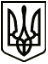 МЕНСЬКА МІСЬКА РАДАВИКОНАВЧИЙ КОМІТЕТ РІШЕННЯ23 листопада 2021 року                       м. Мена                            № 350Про погодження  Програми соціальної підтримки жителів Менської міської територіальної громади на 2022-2024 рокиЗ метою посилення соціального захисту та фінансової підтримки окремих   категорій громадян, керуючись ст.ст. 34, 52 Закону України «Про місцеве самоврядування в Україні», виконавчий комітет Менської міської ради:ВИРІШИВ:1. Погодити проєкт Програми соціальної підтримки жителів Менської міської територіальної громади на 2022-2024 роки (додається).2. Подати проєкт Програми соціальної підтримки жителів Менської міської територіальної громади на 2022-2024 роки для розгляду на сесію Менської міської ради.3. Контроль за виконанням цього рішення покласти на  заступника міського голови з питань діяльності виконавчих органів ради  В.В. Прищепу.Міський голова                                                                       Геннадій ПРИМАКОВ